A tervezett program1. nap (május 7, hétfő, 11 órától) (50 km)10 órától részt veszünk az Ifjúság Hete rendezvénysorozat megnyitóján a Megyeházán, ahogy vége 11 óra körül indulás kisbusszal a megyeháza elől.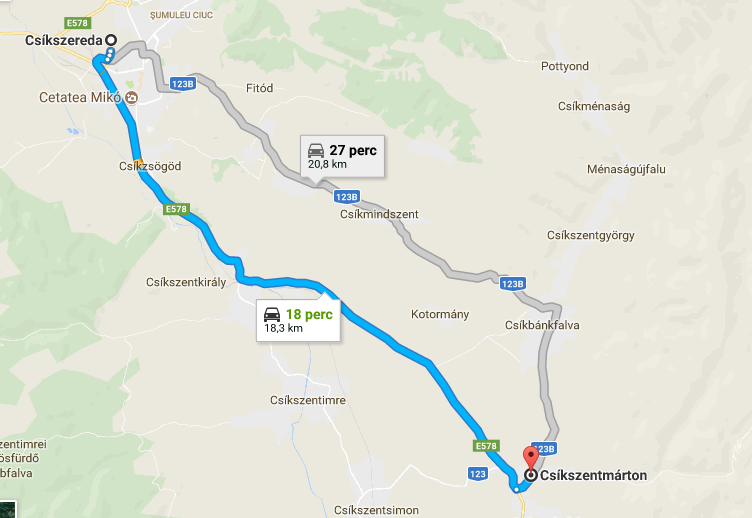 A. Csíkszereda – CSÍKSZENTMÁRTON (20 km)Római katolikus templom, Krisztus szent teste kápolnaXVI. századi keresztelőkút1525-ös Mária szoborCsekefalva – székely kapu – „szegénység ellen legjobb orvosság a munka”Híres szülött: Mátyás József festőművész, Baka JánosElesett hősök emlékműveMárton-nap,Márton-napi vásár, szokásokKapcsolattartó: Gergely András polgármesterE-mail: gergelyandras@hotmail.comTelefon: 0728-139351Vakaria Béla plébánosE-mail cím: belaguduc@gmail.comMobil: 0740-157.314B. Csíkszentmárton – CSÍKSZENTGYÖRGY (10 km)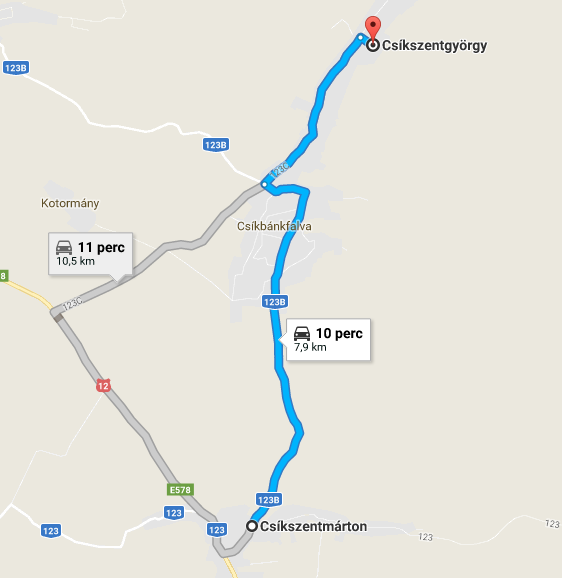 Kapcsolattartó: György József polgármesterE-mail: gyorgyjoska@freemail.hu  Telefon: 0735-8547061336-ban épült gótikus templomJeles szülöttek: Illyés András püspök, Gál Sándor honvéd tábornok, Márton Ferenc festőművészHazaút (20 km)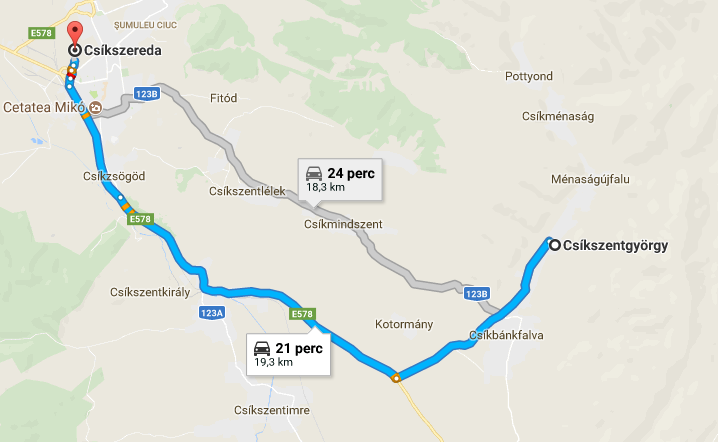 2. Nap (május 8., kedd) (50 km)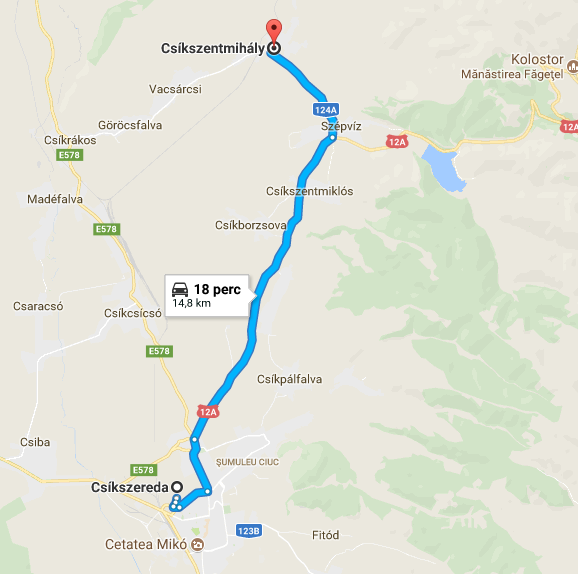 A. Csíkszereda – CSÍKSZENTMIHÁLY (15 km)Kapcsolattartó: Izsák-Székely Lóránd polgármesterE-mail: izsaklori@yahoo.comTelefon: 0729-956145Műemlék templom / faragott Szent Mihály szoborTemplomkert – madéfalvi veszedelem keresztjeSzarvasgomba gyűjtésB. Csíkszentmihály – MADÉFALVA (20 km)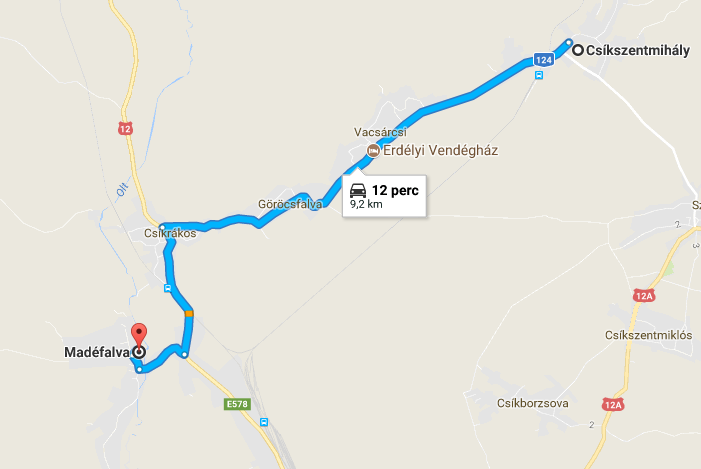 Kapcsolattartó: Csibi József polgármesterE-mail: csibijozsef@madefalva.roTelefon: 0752-145.607Siculicidium emlékműHíres szülött: Szentes Antal Regináld ferences szerzeteshagymafesztiválHazaút (15 km)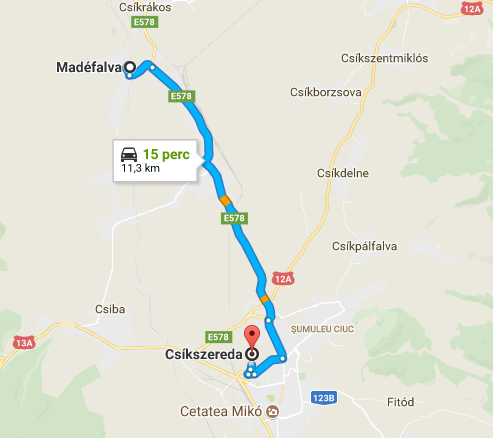 3. nap (május 9., szerda) (140 km)A. Gyergyószárhegy (70 km)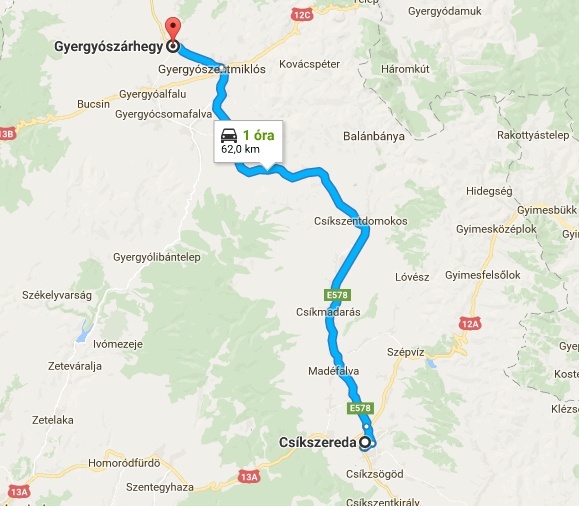 Kapcsolattartó: Danguly Ervin polgármesterE-mail: ervin.danguly@yahoo.com  Telefon: 0728-319276Ferences szerzetesekE-mail: manastirealazarea@gmail.com, laczkodanaklet@gmail.comTelefon: 0266-352.742Ferenc-rendi központKájoni  János sírjaLázár kastély – itt nevelkedett Bethlen GáborTatárdombMűvésztelepHazaút (70 km)4. nap (május 10., csütörtök) (160 km)A. Csíkszereda - MÁRÉFALVA (50 km)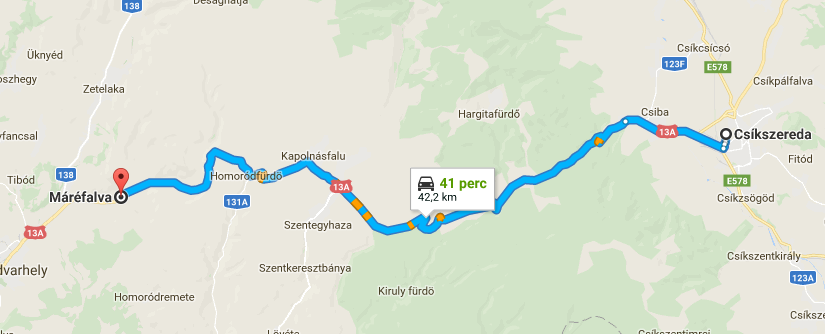 Kapcsolattartó: Kovács Imre polgármesterE-mail: kovacsimre20@yahoo.caTelefon: 0740-667064KőlikSzékely kapuk – 95 db – 108, 129, 158, 193, 401, 398, 400, 402, 399Plébánia kapuja, 1858B. Máréfalva - FARKASLAKA (20 km)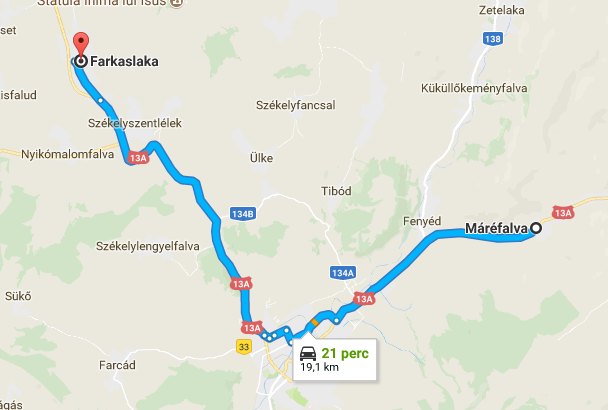 Kapcsolattartó: Kovács Lehel polgármesterE-mail: kovacslehel13@gmail.comTelefon: 0745-644975Tamási Áron sírhelye és emlékműveParaszthțz – 237. SzHazaútFarkaslaka – CSÍKSZEREDA (80 km)5. nap (május 11., péntek)Workshop a csíkszeredai megyeházán: fotók összenézése, válogatása, legjobb képek kiválasztása. Beszélgetés róla.19-es terem. 8-14 óra között – laptop, kivetítő!Kiállítás tervezése, plakát, meghívó.Gál Sándor-emlékházparasztházak (68,69,96,179,588,615,616)székely kapuk (159,350,394,616)Márton Ferenc-emlékházrómai katolikus templomNagyboldogasszony-kápolnaBiális-kúriaparasztház (315 sz.)